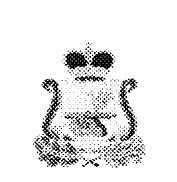 ИЗБИРАТЕЛЬНАЯ  КОМИССИЯ МУНИЦИПАЛЬНОГО ОБРАЗОВАНИЯ КАРДЫМОВСКОГО ГОРОДСКОГО ПОСЕЛЕНИЯ КАРДЫМОВСКОГО РАЙОНА СМОЛЕНСКОЙ ОБЛАСТИП О С Т А Н О В Л Е Н И Еот  04.06. 2014  года                                                                №    2                   О выполнении полномочий окружных избирательных комиссий по подготовке и проведении выборов депутатов Совета депутатов Кардымовского городского поселения Кардымовского района Смоленской области   В соответствии  с пунктом 2 статьи 6 областного закона от 3 июля 2003 года № 41-з «О выборах органов местного самоуправления в Смоленской области»  согласно которому при проведении выборов в органы местного самоуправления в муниципальном образовании с численностью избирателей, зарегистрированных на территории муниципального образования, менее 5200 человек окружные комиссии не формируются, избирательная комиссия муниципального образования Кардымовского городского поселения Кардымовского района Смоленской областип о с т а н о в л я е т:1. Определить, что полномочия окружных избирательных комиссий трехмандатного избирательного округа № 1, трехмандатного избирательного округа № 2, четырехмандатного избирательного округа № 3 по подготовке и проведению выборов депутатов Совета депутатов Кардымовского городского поселения Кардымовского района Смоленской области будет исполнять избирательная комиссия муниципального образования Кардымовского городского поселения Кардымовского района Смоленской области.2. Признать утратившим силу постановление избирательной комиссии муниципального образования Кардымовского городского поселения Кардымовского района Смоленской области от 28 января 2014 года № 1 «О возложении полномочий окружных избирательных комиссий на избирательную комиссию муниципального образования Кардымовского городского поселения Кардымовского района Смоленской области».3. Настоящее постановление опубликовать в Кардымовской районной газете «Знамя труда»Председатель комиссии                                                                  Рублевская Е.А. Секретарь комиссии                                                                        Остапец О.А.